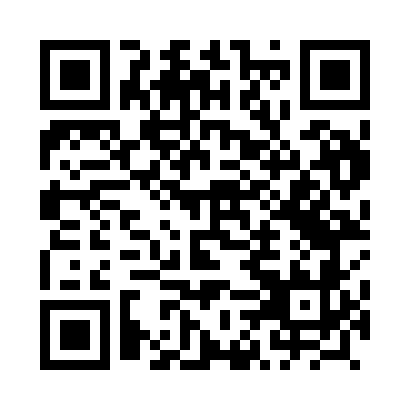 Prayer times for Wiklow, PolandMon 1 Apr 2024 - Tue 30 Apr 2024High Latitude Method: Angle Based RulePrayer Calculation Method: Muslim World LeagueAsar Calculation Method: HanafiPrayer times provided by https://www.salahtimes.comDateDayFajrSunriseDhuhrAsrMaghribIsha1Mon4:216:1812:475:147:169:062Tue4:186:1612:465:157:189:083Wed4:156:1312:465:167:199:104Thu4:126:1112:465:177:219:135Fri4:106:0912:455:197:239:156Sat4:076:0712:455:207:249:177Sun4:046:0512:455:217:269:198Mon4:016:0212:455:227:289:219Tue3:586:0012:445:237:299:2410Wed3:555:5812:445:247:319:2611Thu3:525:5612:445:257:339:2812Fri3:495:5412:435:277:349:3113Sat3:465:5212:435:287:369:3314Sun3:435:4912:435:297:379:3515Mon3:405:4712:435:307:399:3816Tue3:375:4512:435:317:419:4017Wed3:345:4312:425:327:429:4318Thu3:315:4112:425:337:449:4519Fri3:285:3912:425:347:469:4820Sat3:255:3712:425:357:479:5021Sun3:225:3512:415:367:499:5322Mon3:195:3312:415:377:519:5623Tue3:165:3112:415:387:529:5824Wed3:135:2912:415:397:5410:0125Thu3:095:2712:415:407:5510:0426Fri3:065:2512:415:417:5710:0627Sat3:035:2312:405:427:5910:0928Sun3:005:2112:405:438:0010:1229Mon2:565:1912:405:448:0210:1530Tue2:535:1712:405:458:0310:18